ОБЕДИНЕНО УЧИЛИЩЕ „НИКОЛА ЙОНКОВ ВАПЦАРОВ”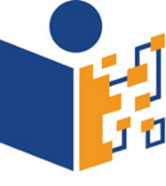 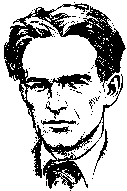 с. Вълчитрън, общ. Пордим, обл. Плевен5890, ул. „Лачко Ангелов” 2, тел. +359 (0)6528 2396, моб. тел + 359 (0)884 878 785,е-mails: info-1500304@edu.mon.bg, d.lungalov@abv.bgВХ № ………………………………Дата ………………………………до ДИРЕКТОРа на ОбУ „никола вапцаров“ – с. Вълчитрън, общ. ПордимЗ а я в л е н и е ЗА ПРИЗНАВАНЕ НА ЗАВЪРШЕН КЛАС, ЕТАП НА УЧИЛИЩНО ОБУЧЕНИЕ (І клас –VІ клас)  ПО ДОКУМЕНТИ, ИЗДАДЕНИ ОТ УЧИЛИЩА НА ЧУЖДИ ДЪРЖАВИМоля,  да бъдат разгледани документите на:и нивото на полученото от него образование да бъде приравнено към съответното в Република България. Ученикът е завършил ______________________ клас/срок в ________________________________________________________________________________, (наименование и местонахождение на училището, държава)през учебната ___________________ година. Желанието на родителите/настойника е ученикът да продължи обучението си в ___________ клас на българско училище.Предоставяйки тези данни, давам съгласие на ОбУ „Никола Вапцаров“ – с. Вълчитрън да ги използва за нуждите на администрацията във връзка с осъществяване на процедурата по признаване на завършен клас/срок.Посочената информация ще бъде обработвана и съхранявана в ОбУ „Никола Вапцаров“ – с. Вълчитрън, според изискванията на Закона за защита на личните данни.с. Вълчитрън, общ. ПордимДата: ___________20___ г.                                  ПОДПИС:_______________________								  (родител/настойник)ДАННИ НА ПОДАТЕЛЯДАННИ НА ПОДАТЕЛЯИме:Презиме:Фамилия:В качеството си на родител/настойник наПредставител на фирма:ЕГН (ЛНЧ)Адрес за контакт:Град/село:пощенски код:ул./бул./ж.к. бл., вх., ет., ап.тел.:ел. поща:ДАННИ На УЧЕНИКАДАННИ На УЧЕНИКАИме:Презиме:Фамилия:Гражданство:ЕГН (ЛНЧ)/ дата на ражданеАдрес за контакт:град:пощенски код:ул./бул./ж.к.бл., вх., ет., ап.тел.:ел. поща:ПРИЛожени ДОКУМЕНТИПРИЛожени ДОКУМЕНТИ1. Свидетелство (удостоверение) за завършен клас/срок – оригинал _____бр2. Справка за изучаваните учебни предмети и поставените оценки (ако не са вписани в документите) – в оригинал и  копие на същия документ с апостил_____бр3. Превод на български език на документите по т. 1 и 2 от заклет преводач - оригинал_____бр4. Документ за последния завършен клас в българско училище (ако има такъв) преди обучението в училище на чужда държава - оригинал или копие, заверено от нотариус или от училището, издало документа_____бр5. Удостоверение за раждане - копиедопълнителни данни относно обучението на лицетодопълнителни данни относно обучението на лицетодопълнителни данни относно обучението на лицетодопълнителни данни относно обучението на лицетодопълнителни данни относно обучението на лицетоЗавършените класове по учебни години и в какво училище (българско или на друга държава):Завършените класове по учебни години и в какво училище (българско или на друга държава):Завършените класове по учебни години и в какво училище (българско или на друга държава):Завършените класове по учебни години и в какво училище (българско или на друга държава):Завършените класове по учебни години и в какво училище (българско или на друга държава):№учебна годинакласучилищедържава1.2.3.4.5.6.7.8.9.10.11.12.13.Приел документите:Получил документите:Дата:Дата:Подпис:Подпис: